FORSLAG TIL ØVELSER SIRKELTRENINGAnklene, ankelstrekkereA1. Knebøyspensthopp. Gjerne med kneopprykk, ankelstrekkere, knestrekkere, hofteleddsstrekkere.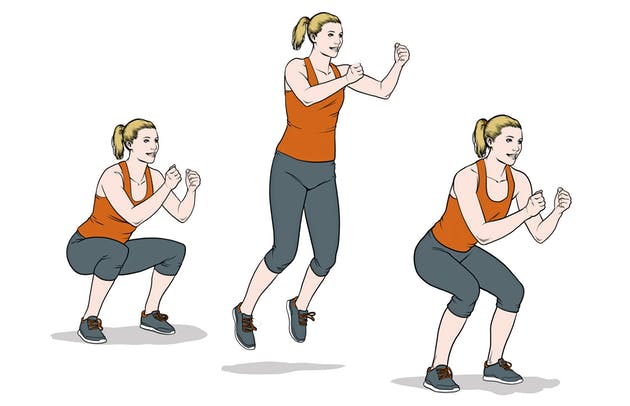 A2.  Fjellklatrer, ankelstrekkere, hofteleddsbøyere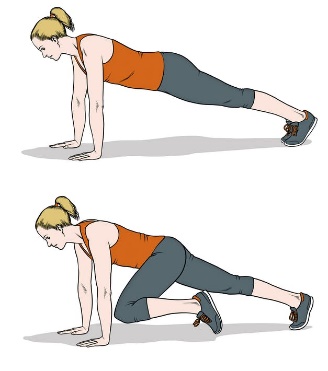 A3. TÅHEV, ankelstrekkere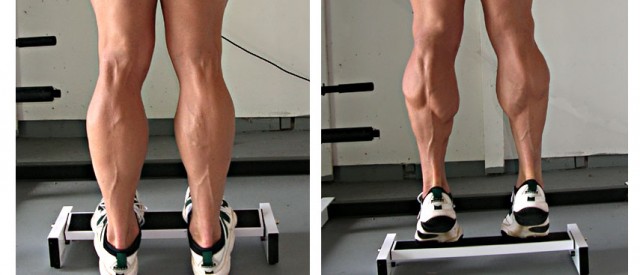 Kan også tas på ett bein.A5. SuperstarB.  Kneleddet. Knebøyere og knestrekkere, øvelser kombinert med muskler i hofteledd.B1. Bulgarske utfallsteg, knestrekkere, setemuskulatur,Kan også kalles ettbeins-knebøy. Ha gjerne vekter i armene.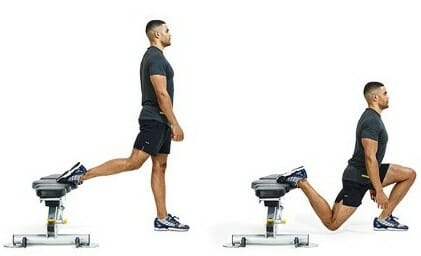 Kan også gjøres som vanlige utfallssteg, ved at du går framover.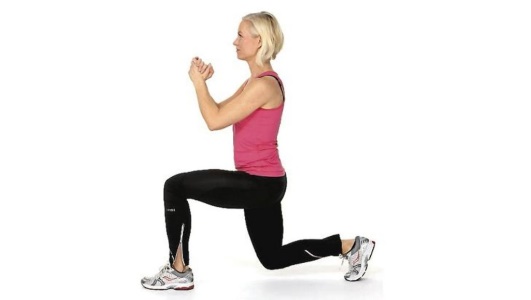 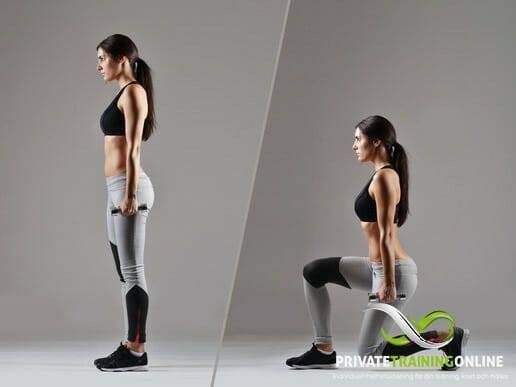 B2. SUMOKNEBØY MED VEKTKnestrekkere, setemuskulatur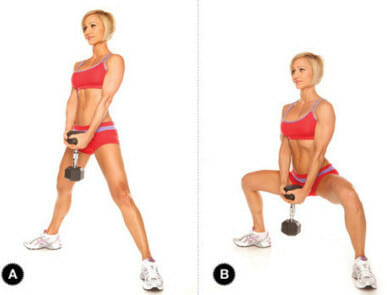 B3. Oppspark fram, hofteleddsbøyere, bukmuskulatur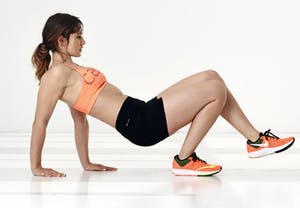 B4. PISTOLSQUATS, knestrekkere, setemuskulatur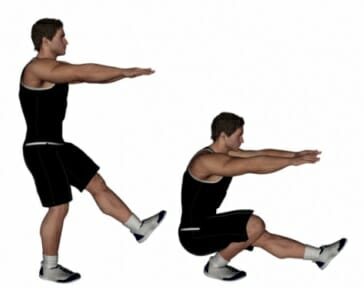 B5  Hoppeutfall, høye splitthopp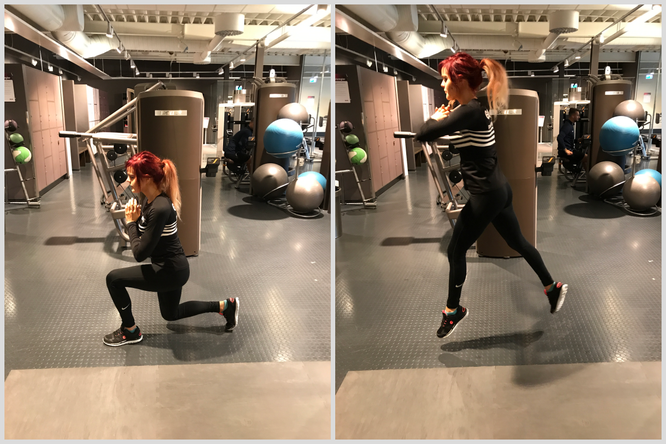 C. HOFTELEDD, hofteleddsbøyere og hofteleddsstrekkere (gluteus, hamstrings)C1. Rumpeløft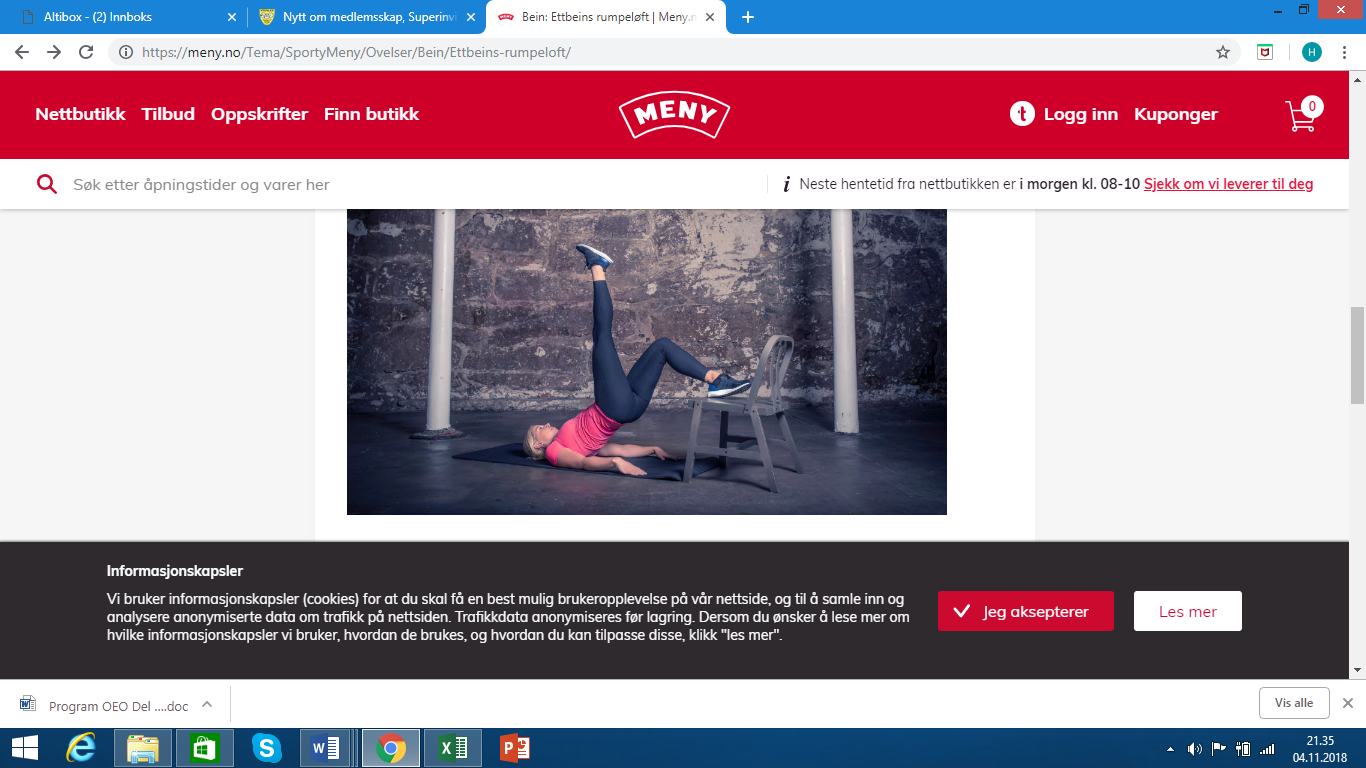 C2. Bekkenhev, Setemuskulatur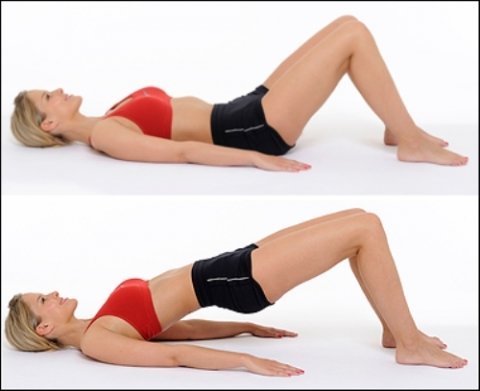 C3. FUGLEHUND, setemuskulatur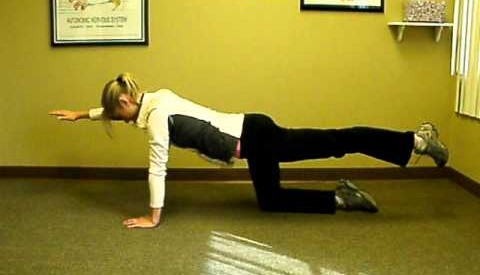 C4. Ryggspark, ryggstrekkere, hofteleddsstrekkere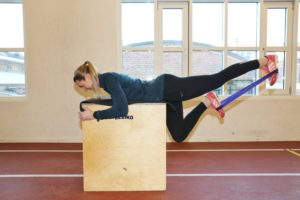 D. BUKMUSKULATURD1. SIT-UPS, bukmuskulatur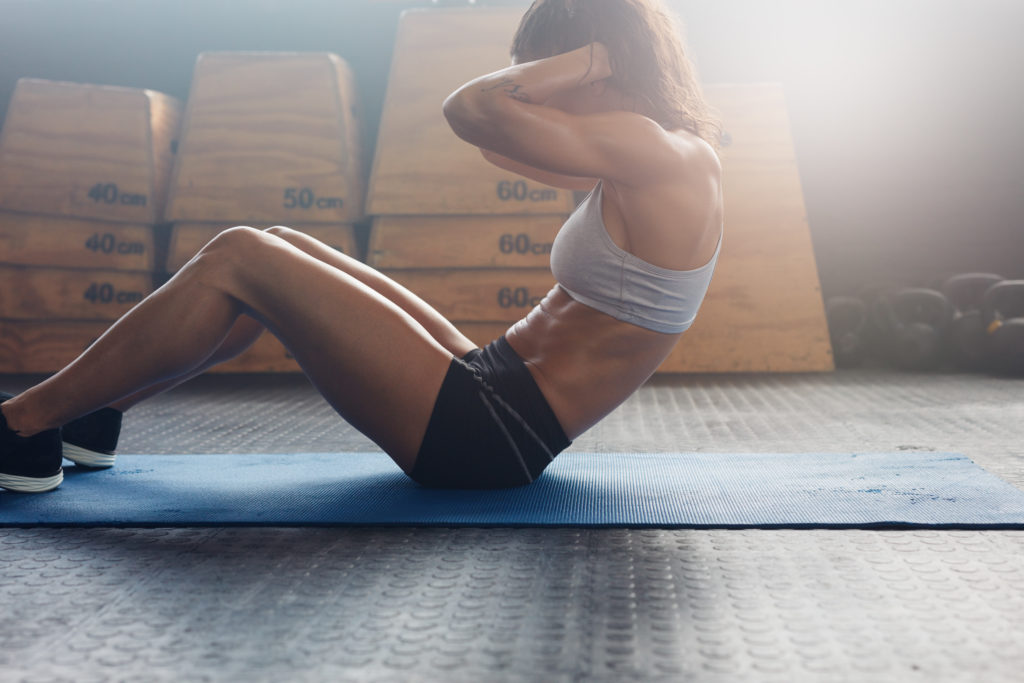 Eller legg beina på lav kasse, ikke fest beina.E. ARMENE, Armstrekkere(triceps) og armbøyere (biceps).E1. Vanlige push-ups, triceps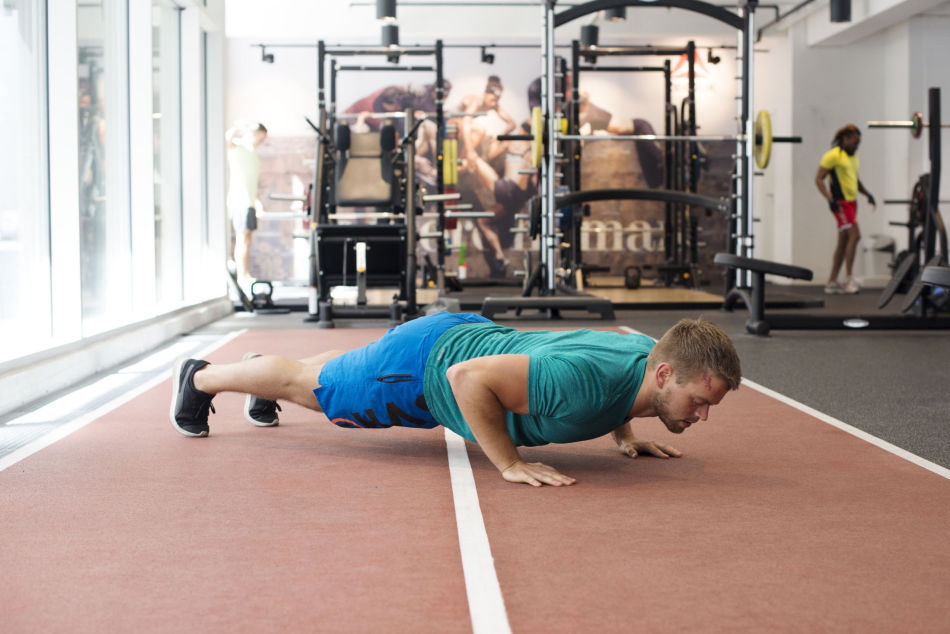 E2. Push-ups, bruk av stigeArmgang med en eller to push-ups i hvert opperom eller vanlig push-upsE3. Armkrøll med manual i armene, bicepsF. SIDEMUSKULATURF1. Sideplanke.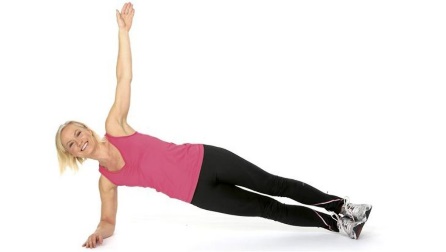 G. RYGGØVELSERG1. Vanlige ryggups med armene på nakke.Husk å rulle ryggen opp.G2. Som G1, men framsida av lår ligger på benk. Fest beina i ribbevegg el likn.H. DIVERSE ØVELSER, SPENST OG UTHOLDENHET.H1. Hopp over 6 hekker, avstand 6 fot, løp fort tilbake mellom hver serie.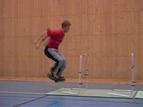 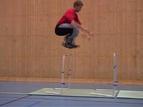 H2. Hopp, kryp under.To hekker, hopp over den ene, kryp under den andre.H3. SPRELLEMANN.Hopp med beina ut og armene ut. Deretter sammen.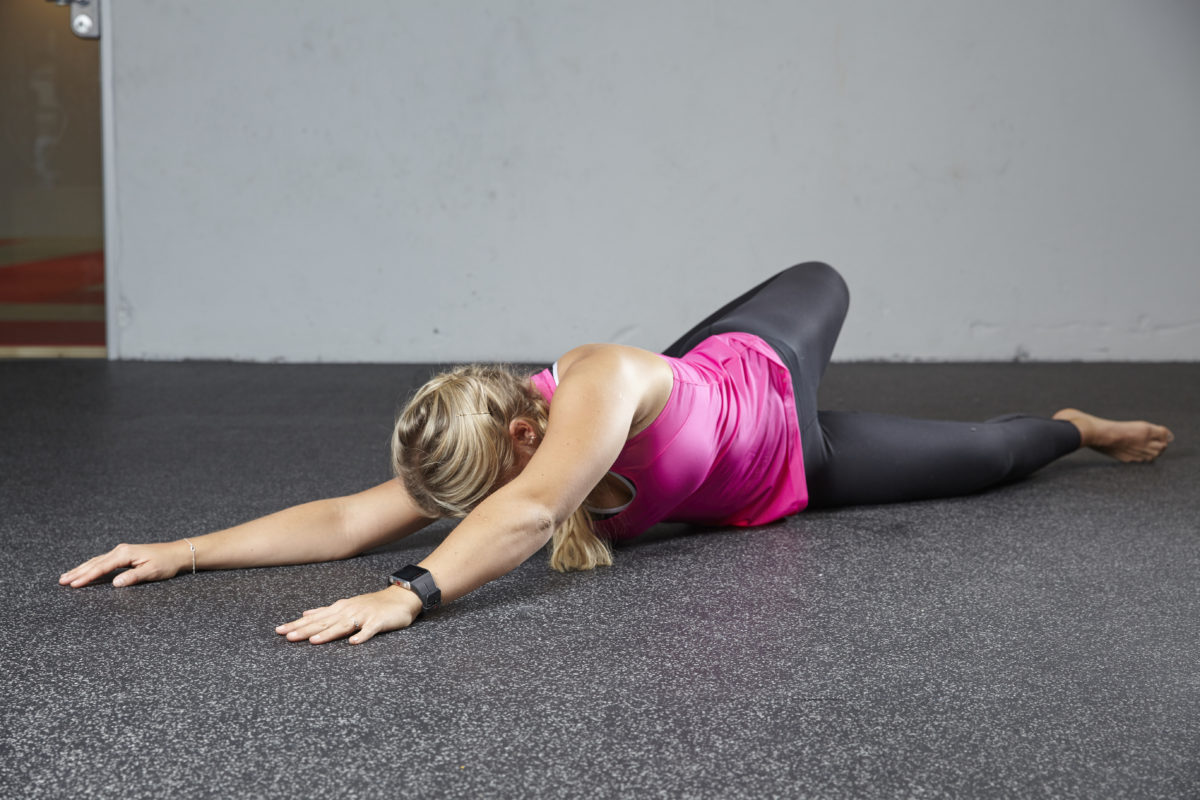 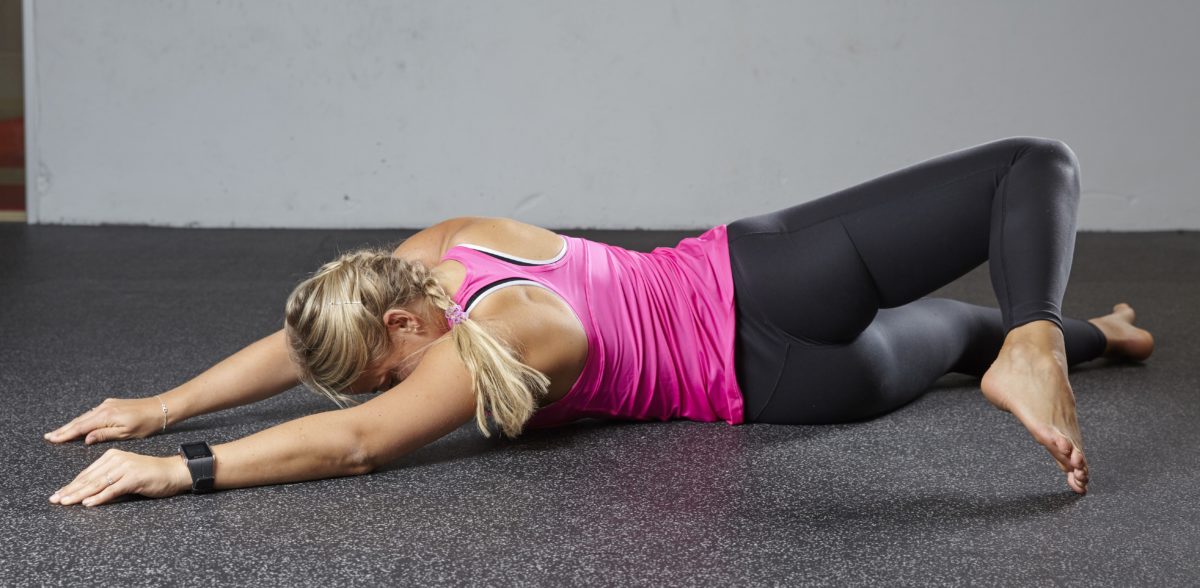 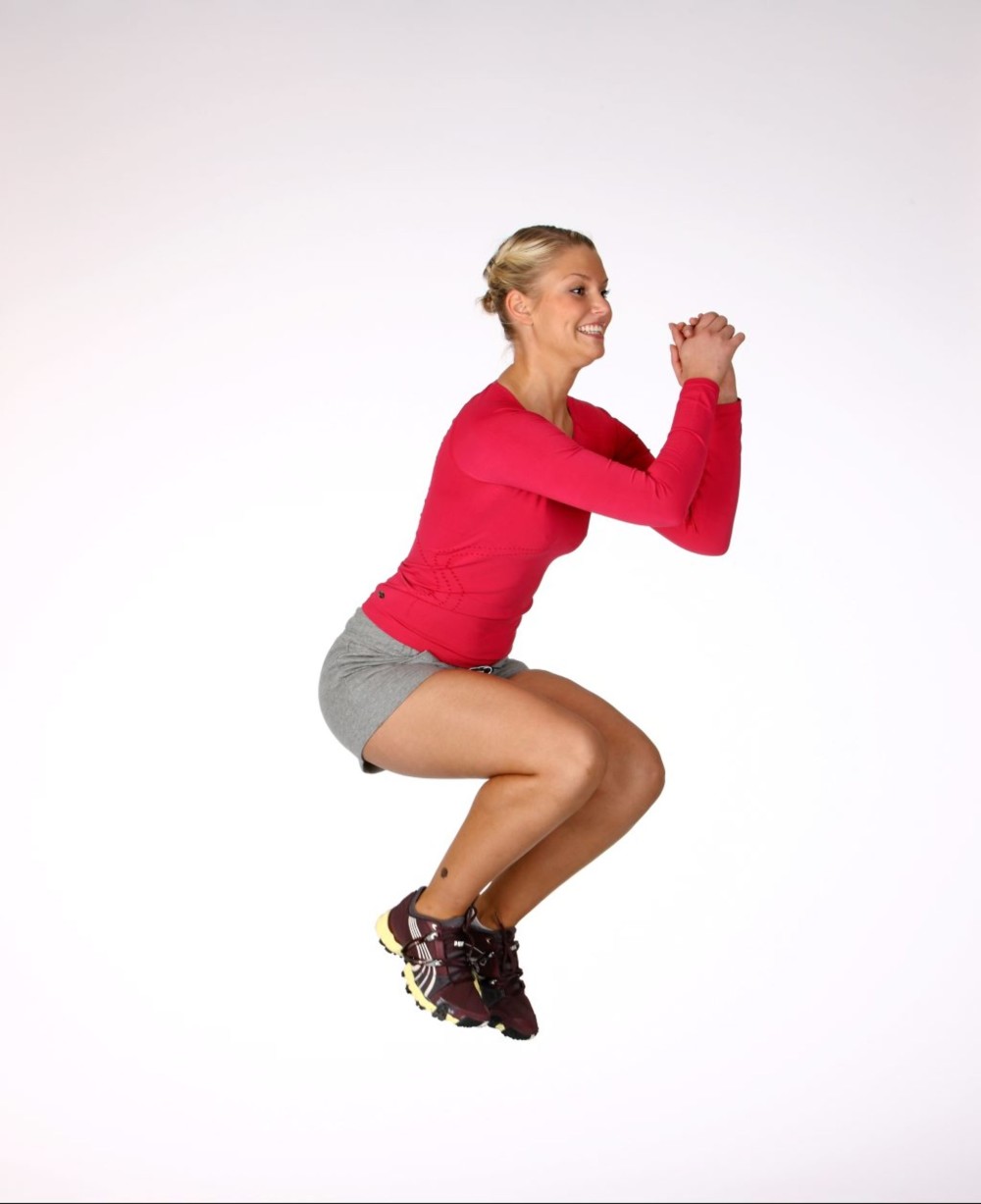            AmerikanerenHopp så høyt du kan. Ned på maven mellom hvert hopp   SIDEBRU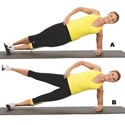 23. Dogwise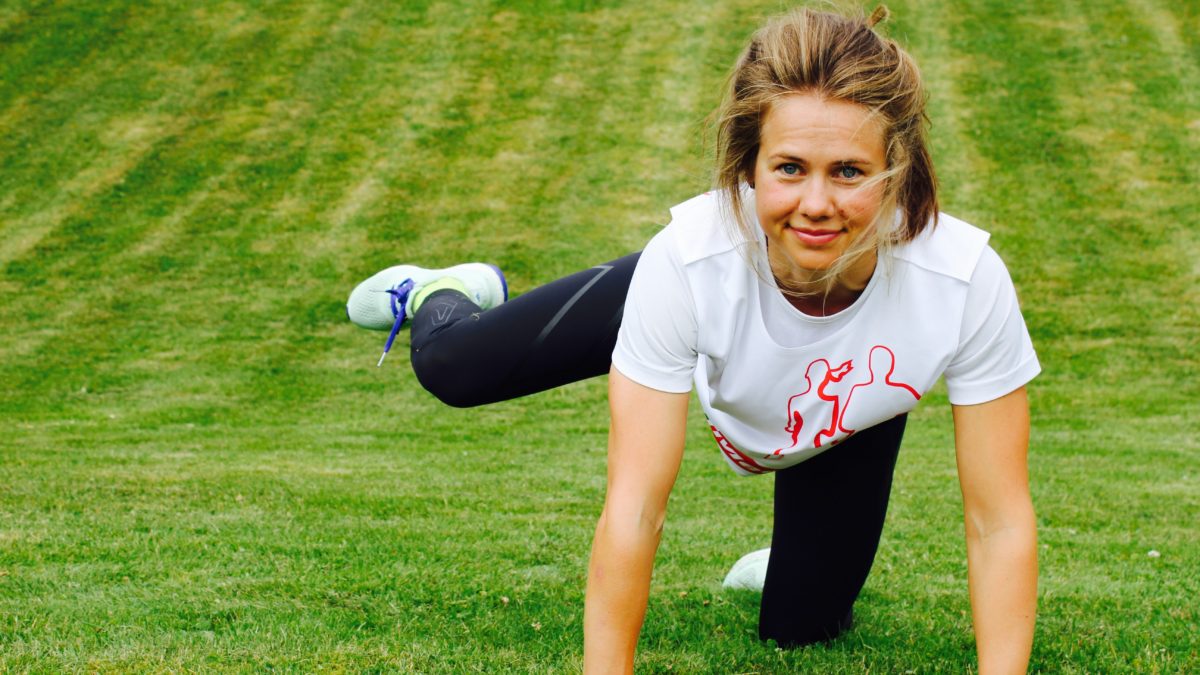 